6. Η κατηγορική προσταγή (Γ)Α. «Πράττε έτσι ώστε ο γνώμονας της πράξης σου να μπορεί να γίνει  με τη θέλησή σου φυσικός νόμος»Β. «Πράττε έτσι ώστε να χρησιμοποιείς την ανθρωπότητα τόσο στο πρόσωπό σου όσο και στο πρόσωπο κάθε άλλου ανθρώπου, πάντοτε συγχρόνως ως σκοπό και ποτέ απλώς και μόνον ως μέσο».A. μορφή (καθολικότητα)Β. περιεχόμενο (πρόσωπο σκοπός καθ’ εαυτον)Σκοπούς θέτουν τα έλλογα όνταΓ. Ιδέα της θελήσεως κάθε έλλογου όντος ως θελήσεως που νομοθετεί καθολικάΈλεγχος μέσω καθολικότηταςΙδέα της νομοθετούσας θέλησηςΟ νόμος πηγάζει από τη θέλησηΑυτοκατάφαση της θέλησης ως δικής μου.----- -----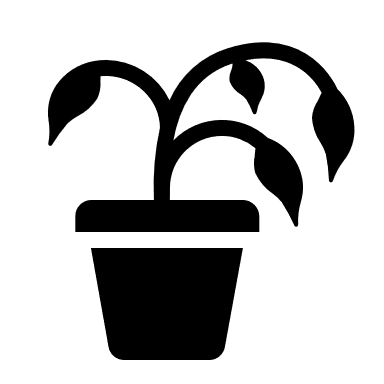 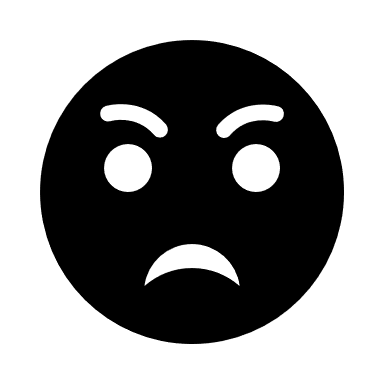 -------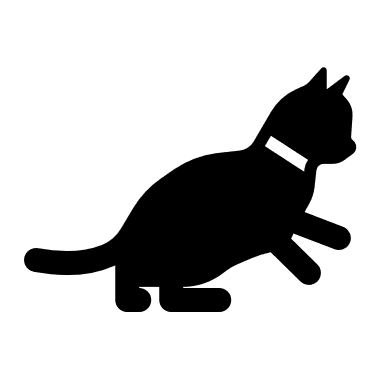 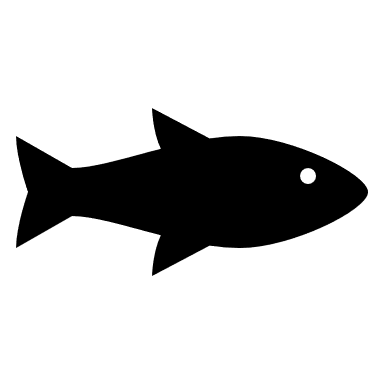 ---- ---- ΠΡΑΞΗ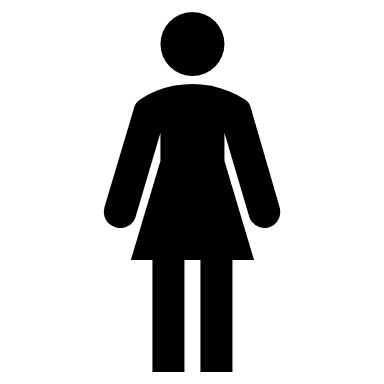 Εξήγηση: φυσικοί νόμοι, ανεξάρτητοι από εμένα.Δικαιολόγηση: νόμος που πηγάζει από εμένα.Αυτονομία και ετερονομία της θέλησηςΒασίλειο σκοπώνΡουσσώΝόμος και ελευθερίαΣύνταγμα του βασιλείου των σκοπώνΑξία:Αγοραστική τιμή Συναισθηματική τιμήΑξιοπρέπεια